Ausschreibung & Einladung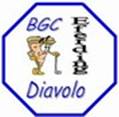 10. Pizzapreis von EferdingVeranstalter: 		ASKÖ BGC Diavolo Eferding Termin:		05. Februar 2017Ort: 			Pizzeria Renata - Unterer Graben 8 - 4070 Eferding Miniaturgolfhalle System:		Miniaturgolf - 4 Runden Kategorien:		alle laut Regelwerk geltenden Kategorien ab 4 Teilnehmern, getrennt nach Kategorien. Gestürzt nach der 3. Runde Mannschaften:		4- er Vereinsmannschaften Trainingsgeld: 		Mittwoch bis Freitag - Gebühr laut Hallenbetreiber
Am Samstag vor dem Bewerb Erw. € 4,0 - Jugend € 2,0 (beim Verein zu zahlen) Startgeld:		Erwachsener € 12,0 - Jugendlicher € 6,0 Nennschluss:		Vereinsweise bis Samstag 04. Februar 2017 um 14:00 Uhr oder schriftlich bis Freitag 03. Februar 2017 an mariodangl@gmx.net   Preise:			Pokalpreise für die 3 Erstplatzierten je Kategorie Hallenzeiten: 		Sonntag, Montag, Dienstag ist Ruhetag - ansonsten ab 12:00 Uhr
Samstag vor dem Bewerb ab 09:00 Uhr Sonstiges: 		Startzeit, Schiedsgericht und Startliste wird am Samstag bis 16:00 Uhr bekanntgegebenZusatzinfo:		Sonntag KEINE Küche, Verpflegung ist selbst mitzubringen!Für das Turnier gilt die Sportordnung des ÖBGV, samt Zusatz- und Durchführungsbestimmungen.Für Unfälle jeder Art wird vom Veranstalter keine Haftung übernommen. Die Teilnahme ist auf eigene Gefahr!Auf eine zahlreiche Teilnahmefreut sich der ASKÖ BGC Diavolo Eferding 